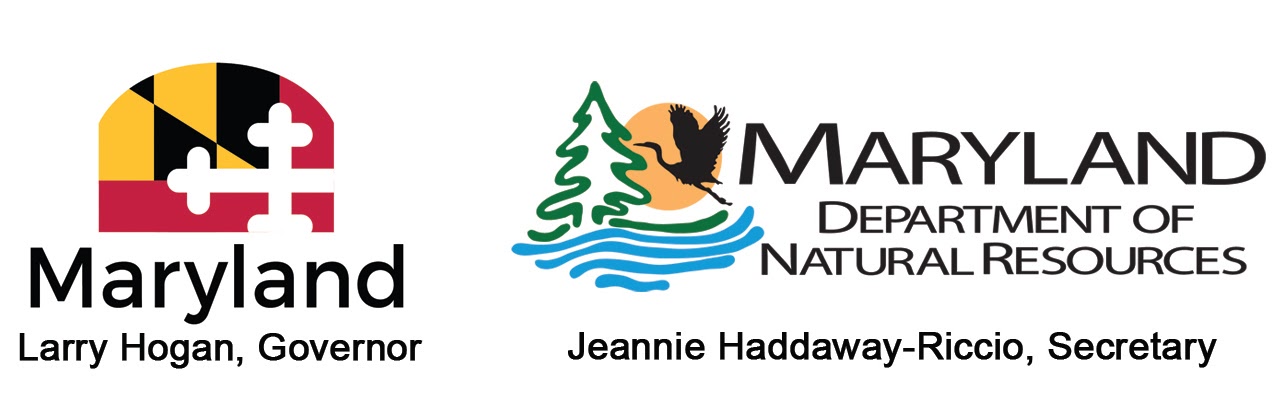 State of Maryland Department of Natural ResourcesLarry HoganGovernorJeannie Haddaway-RiccioSecretaryFishing and Boating Services580 Taylor Ave.Annapolis, MD 21401dnr.maryland.govToll free in Maryland: 877-620-8305Out of state call: 410-260-8305TTY Users call via the MD Relay. This program receives Federal financial assistance from the National Oceanic and Atmospheric Administration. Under Title VI of the 1964 Civil Rights Act, Section 504 of the Rehabilitation Act of 1973, Title II of the Americans with Disabilities Act of 1990, the Age Discrimination Act of 1975, and Title IX of the Education Amendments of 1972, the U.S. Department of the Interior prohibits discrimination on the basis of race, color, national origin, age, sex, or disability. If you believe that you have been discriminated against in any program, activity, or facility, or if you need more information,
 please write to:Office of Fair PracticeDepartment of Natural Resources580 Taylor Ave., C 3Annapolis MD 21401Telephone: (410) 260-8058Email: ndc.dnr@maryland.govNational Oceanic and Atmospheric AdministrationOffice of Inclusion and Civil Rights LeadershipMr. Ken Bailey - Deputy DirectorBuilding SSMC4, Suite 75001305 East-West HighwaySilver Spring, MD 2091002/2022 			DNRUnited StatesDepartment of CommerceNational Oceanic and Atmospheric AdministrationNational Marine Fisheries ServiceOffice of Sustainable FisheriesHighly Migratory Species DivisionFinal ReportIntroductionGlobally, tunas, billfishes and some sharks are governed by the International Commission for the Conservation of Atlantic Tunas. In the United States, the Atlantic Tunas Convention and Magnuson Stevens acts provide the Highly Migratory Species Division of the National Marine Fisheries Service the authority to implement recommendations, such as minimum sizes and quotas.  In the late 1990’s, the National Marine Fisheries Service required all recreational anglers to report bluefin tuna (Thunnus thynnus) landings via a toll free phone number. In Maryland, that system was determined to be ineffective for accurately documenting recreational bluefin tuna landings. The Catch Card Census was implemented in 1999 as a solution to the recreational reporting problem, and the program has expanded to include billfishes (2002) and sharks (2013).  ObjectivesContinue long-term monitoring of all recreationally landed bluefin tuna, billfishes, and sharks in Maryland and supply those data to the National Marine Fisheries Service for use in management of highly migratory species.Continue development of program awareness among anglers for high compliance rates.Materials and MethodsInformation pertaining to the Catch Card Census was available on the department’s website. Letters were emailed or mailed to highly migratory species permit holders (April) reminding them of the requirements and the ability to download catch cards which can speed up the dockside tagging process. A similar letter was emailed or mailed to tournament operators.Eight businesses signed a cooperative reporting station participation agreement to cover all species in the census (Table 1 and Appendix A). Two additional tackle shops were reporting stations specifically for sharks and signed a species specific agreement (Appendix B). The contracts required reporting stations to distribute and collect catch cards, issue tags, and return leftover supplies to the department for inventory at the conclusion of the fishing season.Each reporting station received catch cards and tags at the start of the season. Staff contacted reporting stations twice a week, from June 6 through September 30, to maintain adequate supplies and collect completed catch cards. After September 30, staff checked reporting stations weekly. Tags and unused catch cards were collected at the end of the season from select reporting stations. Returned tags were reconciled with what was distributed (Appendix C). One self-serve kiosk was also available to anglers (Appendix D). Anglers were responsible for completing a catch card before removing the fish from the vessel (Appendix E and F). A tag was provided from the reporting station for each completed catch card to be placed around the tail of the fish. If fishing from shore, a catch card was completed before removing a shark from the point of landing. Anglers using a self-serve kiosk were expected to complete the catch card and retain the attached receipt in place of a tag. The catch card was to be deposited into a locked box that was fastened directly to the kiosk. Trailered boats could not be pulled from the water until the tag was in place or a receipt was in hand. Throughout the season, reporting reminders were included in the department’s fishing reports, social media posts, a flyer targeted to swordfish anglers (Appendix G), and a shark poster for remote areas in Chincoteague Bay (Appendix H). Popular fishing newspapers and social media sites were monitored for catch card compliance. Fishermen were contacted to complete a catch card if a corresponding catch card was not received.Catch card landings were entered into a Microsoft Access database. Updates and catch card data were provided to the National Marine Fisheries Service every two weeks during the season. Microsoft Excel was utilized for proofing and descriptive statistics. Results and DiscussionBluefin TunaIn 2021, 650 bluefin tuna were reported through the Catch Card Census which was higher than the previous two years (Table 2 and Figure 1). Ninety seven percent of those landings (632 bluefin tuna) were classified as school (27 to <47 inches, Figure 2). In 2021, the mean curved fork length (all classes combined) was 35.9 inches. The peak landing period was mid-May to mid-June for the past three years (Figure 3). Charter trips landed 56.6 percent (368 tuna) of the bluefin tuna during the 2021 season (Table 3). In 2021, the percentage of non-tournament bluefin tuna landings was 99.8 percent, which is higher than the previous two years. Compliance with completing the live and dead release (158 live, 17 dead) boxes was difficult to compare to 2020 due to low landings that year, however improvement was shown compared to 2019 (92 live, three dead releases). Two bluefin tuna were reported using the kiosk and zero were reported from the Automated Landings Reporting System.Billfishes (Blue Marlin, White Marlin, Roundscale Spearfish) and SwordfishNinety billfishes and swordfish were reported in 2021 through the Catch Card Census, which is lower than the previous two years (Table 4, Figure 4 and Appendix I). No undersized fish were reported in 2021. Sailfish have not been reported since the program was implemented in 1999. Blue marlin landings reported in 2021 (14 blue marlin) were higher than 2020 (10 blue marlin; Figures 4 - 6). The 2021 blue marlin mean lower jaw fork length was 114.4 inches and the mean weight was 568.4 pounds (Table 4). Mean lower jaw fork length and mean weight were both higher than 2020. The majority of landings occurred in July and August for the past three years of which most were landed during tournaments: the HUK Big Fish Classic, the White Marlin Open, and the MidAtlantic (Table 5). Zero blue marlin catch cards were received in the kiosk or via the Automated Landings Reporting System.White marlin landings reported in 2021 (19 white marlin) decreased from the previous year (70 white marlin; Table 4 and Figures 4 - 6). The 2021 mean lower jaw fork length (71 inches) and mean weight (73.5 pounds) was higher than the previous two years. The majority of landings occurred in August for the past three years, most of which were landed during tournaments (Table 5). Zero white marlin catch cards were received in the kiosk or via the Automated Landings Reporting System.Roundscale spearfish landings in 2021 (21 roundscale spearfish) decreased from the previous year (66 roundscale spearfish; Table 4 and Figures 4 - 6). The 2021 mean lower jaw fork length (70.4 inches) was similar to the previous two years. The mean weight (63.2 pounds) was slightly lower than 2020 and 2019. All roundscale spearfish were landed during August fishing tournaments (Table 5). Zero roundscale spearfish catch cards were received in the kiosk or via the Automated Landings Reporting System.Roundscale spearfish were considered eligible for white marlin rewards and were targeted the same as white marlin at tournaments. The 2021 combined landings for white marlin and roundscale spearfish were 40 fish compared to 136 for both species in 2020. This substantial decrease in white marlin and roundscale spearfish can be attributed to the proactive actions taken by tournaments that increased qualifying lengths to reduce landings.Swordfish landings for 2021 (36 swordfish) were lower than the previous year (96 swordfish; Table 4 and Figures 7 - 8). The 2021 swordfish mean lower jaw fork length (63.9 inches) was lower than 2020, but similar to 2019. The 2021 mean weight (154.5 pounds) was higher than the previous two years. Swordfish were landed from June into December in 2021. Peak swordfish landings were similar for the past two years (September - October; Figure 8). Two swordfish catch cards were received in the kiosk and zero were submitted via the Automated Landings Reporting System. Species-specific discards were requested but were only reported with landed fish. In 2021, anglers reported three blue marlin, 37 white marlin, one swordfish, and two longbill spearfish released alive. Dead discard reporting remained low in 2021 as no dead discards were reported for any billfishes or swordfish. SharksShark landings (28 sharks) were lower than the previous two years and consisted of seven species (Table 7 and Figures 9 - 10). Shortfin mako sharks comprised 32 percent (nine sharks) of the landings which is higher than the previous two years and related to the large decrease in Atlantic sharpnose landings (Table 8). The shark landings peaked from mid-May to mid-June, ahead of the 2020 and 2019 seasons (Figure 11). The majority of sharks were landed outside of tournaments and mostly on charters (23 sharks; Table 9). Discards were only reported with landed fish. One shark catch card was deposited in the kiosk.RecommendationsContinue the Catch Card Census for bluefin tuna, billfishes, swordfish, and sharks in Maryland.Consider adding an electronic reporting option. List of TablesList of FiguresList of AppendicesTable 1. List of the 2021 Maryland Catch Card Census reporting stations.Table 2. Maryland Catch Card Census bluefin tuna summary statistics, 2019 to 2021.Table 3. Maryland bluefin tunas landings by trip type and tournament participation, 2019 to 2021.Table 4. Maryland Catch Card Census billfish and swordfish summary statistics, 2019 to 2021. Table 5. Maryland Catch Card Census tournament participation by billfish species, 2019 to 2021.Table 6. Maryland Catch Card Census billfish and swordfish landings by trip type, 2019 to 2021.Table 7. Summary of the 2021 shark landings reported through the Maryland Catch Card Census n = 28.Table 8. Maryland Catch Card Census summary of the 2019 to 2021 shortfin mako landings, n = 28.Table 9. Maryland Catch Card Census shark landings by trip type and tournament participation, 2019 to 2021.Figure 1. Maryland Catch Card Census weekly cumulative bluefin tuna landings, 2019 to 2021.Figure 2. Maryland Catch Card Census bluefin tuna size class frequency comparison, 2019 to 2021.Figure 3. Maryland Catch Card Census weekly landings of bluefin tuna, 2019 to 2021.Figure 4. Comparison of the frequency of billfishes and swordfish from the Maryland Catch Card Census, 2019 to 2021.Figure 5. Maryland Catch Card Census cumulative billfish landings, 2019 to 2021.Figure 6. Maryland Catch Card Census weekly billfish landings, 2019 to 2021.Figure 7. Maryland Catch Card Census cumulative swordfish landings, 2019 to 2021.Figure 8. Maryland Catch Card Census weekly swordfish landings, 2019 to 2021.Figure 9. Maryland Catch Card Census cumulative shark landings, 2019 to 2021.Figure 10. Sharks reported to the Maryland Catch Card Census, 2019 to 2021.Figure 11. Maryland Catch Card Census weekly shark landings, 2019 to 2021.Appendix A. Example of the 2021 Catch Card Census Reporting Station Agreement.Appendix B. Example of the 2021 Catch Card Census Shark Reporting Station Agreement.Appendix C. Maryland Catch Card Census 2021 Reporting Station Tag Summary.Appendix D. Photograph of the Maryland Catch Card Census Kiosk Located in Ocean City. 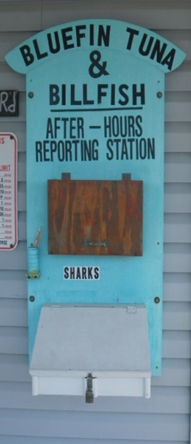 Appendix E. Examples of the 5 x 7 Maryland Bluefin Tuna and Billfish Catch Cards and Tags.Appendix F. Example of the 5 x 7 Maryland Shark Catch Card and Tag.Appendix G. Maryland Catch Card Census Swordfish Flyer.Appendix H. Maryland Catch Card Census Shark Poster.Appendix I. List of the 2021 Billfishes and Swordfish Reported to the Maryland Catch Card Census.Grantee:Maryland Department of Natural ResourcesMaryland Department of Natural ResourcesContract Number:20-0105.520-0105.5Project Title:Maryland Catch Card Census ReportingMaryland Catch Card Census ReportingPeriod Covered:2021 2021 Prepared By:Angel Willey, Coastal Fisheries Program Manager                    DateApproved By:Mike Luisi, Acting Director, Fishing and Boating Services        DateApproved By:Matt Fleming, Acting Assistant Secretary, Aquatic ResourcesDateTable 1.List of the 2021 Maryland Catch Card Census reporting stations.Table 2.Maryland Catch Card Census bluefin tuna summary statistics, 2019 to 2021.Table 3. Maryland bluefin tunas landings by trip type and tournament participation, 2019 to 2021.Table 4.Maryland Catch Card Census billfish and swordfish summary statistics, 2019 to 2021.Table 5.Maryland Catch Card Census tournament participation by billfish species, 2019 to 2021.Table 6.Maryland Catch Card Census billfish and swordfish landings by trip type, 2019 to 2021.Table 7.Summary of the 2021 shark landings reported through the Maryland Catch Card Census, n = 28.Table 8.Maryland Catch Card Census summary of the 2019 to 2021 shortfin mako landings, n = 28.Table 9.Maryland Catch Card Census shark landings by trip type and tournament participation, 2019 to 2021.Figure 1.Maryland Catch Card Census weekly cumulative bluefin tuna landings, 2019 to 2021.Figure 2.Maryland Catch Card Census bluefin tuna size class frequency comparison, 2019 to 2021.Figure 3.Maryland Catch Card Census weekly landings of bluefin tuna, 2019 to 2021.Figure 4.Comparison of the frequency of billfishes and swordfish from the Maryland Catch Card Census, 2019 to 2021. Figure 5.Maryland Catch Card Census cumulative billfish landings, 2019 to 2021.Figure 6.Maryland Catch Card Census weekly billfish landings, 2019 to 2021.Figure 7.Maryland Catch Card Census cumulative swordfish landings, 2019 to 2021.Figure 8.Maryland Catch Card Census weekly swordfish landings, 2019 to 2021.Figure 9.Maryland Catch Card Census cumulative shark landings, 2019 to 20201Figure 10.Sharks reported to the Maryland Catch Card Census, 2019 to 2021.Figure 11.Maryland Catch Card Census weekly shark landings, 2019 to 2021. Appendix A.      Example of the 2021 Catch Card Census Reporting Station Agreement.Appendix B.Example of the 2021 Catch Card Census Shark Reporting Station Agreement.Appendix C.Maryland Catch Card Census 2021 Reporting Station Tag Summary.Appendix D.Photograph of the Maryland Catch Card Census Kiosk Located in Ocean City. Appendix E.Examples of the 5 x 7 Maryland Bluefin Tuna and Billfish Catch Cards and Tags. Appendix F.Example of the 5 x 7 Maryland Shark Catch Card and Tag. Appendix G.Maryland Catch Card Census Swordfish Flyer.Appendix H.Maryland Catch Card Census Shark Poster.Appendix I.List of the 2021 Billfishes and Swordfish Reported to the Maryland Catch Card Census.Reporting StationCity /StatePhone NumberSpeciesAtlantic TackleOcean City, MD(410) 213-0421AllBahia MarinaOcean City, MD(410) 289-7438AllFisherman’s MarinaOcean City, MD(410) 213-2478AllOcean City Fishing CenterOcean City, MD(410) 213-1121AllTalbot Street Pier & MarinaOcean City, MD(410) 289-9125AllWhite Marlin MarinaOcean City, MD(410) 289-6470AllSunset MarinaOcean City, MD(410) 213-9600AllPines Point Provisions and SeafoodOcean Pines, MD(410) 641-2248AllBuck’s Berlin, MD(443) 513-4661SharkAlltackleOcean City, MD(410) 213-2840AllMaryland Department of Natural ResourcesOcean City, MD(410) 213-1531All201920192019201920202020202020202021202120212021Size Class (in.)CountMean*Mode*Percent of TotalCountMean*Mode*Percent of TotalCountMean*Mode*Percent of TotalSchool (27 to <47)37337.33472.1437.84063235.74097.2Large School (47 to <59)13251.85225.5552.150750.450     1.1Small Medium (59 to <73)962.4601.7110Unknown30.6111.7Total51710650* Curved fork length* Curved fork length* Curved fork length* Curved fork length* Curved fork length* Curved fork length* Curved fork length* Curved fork length* Curved fork length* Curved fork length* Curved fork length* Curved fork length* Curved fork lengthTrip TypePrivatePrivateCharterCharterHeadboatHeadboatUnknownUnknownTournament LandingsTournament LandingsYearCountPercent of LandingsCountPercent of LandingsCountPercent of LandingsCountPercent of LandingsTournamentNon-Tournament201927252.623244.9        12       2.310.239478202022088064202126140.236856.6        12       1.891.4649** One card had no information about tournament participation* One card had no information about tournament participation* One card had no information about tournament participation* One card had no information about tournament participation* One card had no information about tournament participation* One card had no information about tournament participation* One card had no information about tournament participation* One card had no information about tournament participation* One card had no information about tournament participation* One card had no information about tournament participation* One card had no information about tournament participationYearCountPercent of Annual Billfish TotalLower Jaw Fork Length (Inches)Lower Jaw Fork Length (Inches)Lower Jaw Fork Length (Inches)Weight (Pounds)Weight (Pounds)YearCountPercent of Annual Billfish TotalMeanModeRangeMeanRangeBlue MarlinBlue MarlinBlue MarlinBlue MarlinBlue MarlinBlue MarlinBlue MarlinBlue Marlin2019116.5111.3105.3 - 121.8465.2       345 - 6302020104.1107.588.5 - 129.5470      322 - 81520211415.6114.410499.8 - 136.5568.4     355 - 1135White MarlinWhite MarlinWhite MarlinWhite MarlinWhite MarlinWhite MarlinWhite MarlinWhite Marlin20193118.568.168       62 - 736453 - 8120207028.969.870       66 -7768.354 - 9720211921.171.069       66 - 7973.560.5 - 89Roundscale SpearfishRoundscale SpearfishRoundscale SpearfishRoundscale SpearfishRoundscale SpearfishRoundscale SpearfishRoundscale SpearfishRoundscale Spearfish20192816.769.46866.8 - 7265.356 - 7920206627.369.66966.5 - 75.565.455.5 - 83.520212123.370.47068.5 - 7463.257 - 70SwordfishSwordfishSwordfishSwordfishSwordfishSwordfishSwordfishSwordfish20199858.363.55448 - 101150.950 - 43720209639.765.96248 - 102.5153.855 - 422.52021364063.95048.5 - 87154.560 - 318.5YearCountTournamentNon-TournamentBlue MarlinBlue MarlinBlue MarlinBlue Marlin2019119220201055202114131White MarlinWhite MarlinWhite MarlinWhite Marlin201931283202070628202119127Roundscale SpearfishRoundscale SpearfishRoundscale SpearfishRoundscale Spearfish2019282712020666620212121SwordfishSwordfishSwordfishSwordfish20199889020209631652021361323PrivatePrivateCharterCharterUnknownUnknown             Headboat             HeadboatYearCountPercent of Total LandingsCountPercent of Total LandingsCountPercent of Total LandingsCountPercent ofTotal Landings2019126754124.410.6202011145.94016.59137.620216068.92628.911.111.1SpeciesCountSexSexSexMean Length (Inches)Mode (Inches)Length Range (Inches)Weight Range (Pounds)SpeciesCountM          FUMean Length (Inches)Mode (Inches)Length Range (Inches)Weight Range (Pounds)Atlantic Sharpnose7730.13224 - 32Blacktip1170100Common Thresher53281.38180 - 84.5267 - 542Scalloped Hammerhead1196185Shortfin Mako9979.1*71 - 93120 - 314Smooth Dogfish42218.81515 - 27Tiger1170132.5Total28*No mode as all lengths are different.*No mode as all lengths are different.*No mode as all lengths are different.*No mode as all lengths are different.*No mode as all lengths are different.*No mode as all lengths are different.*No mode as all lengths are different.*No mode as all lengths are different.*No mode as all lengths are different.YearSpeciesCountSexSexSexMean Length (Inches)Mode (Inches)Length Range (Inches)Weight Range (Pounds)YearSpeciesCountM          FUMean Length (Inches)Mode (Inches)Length Range (Inches)Weight Range (Pounds)2019Shortfin Mako1385827472 - 106133 - 4872020Shortfin Mako642808472 - 88130 - 3302021Shortfin Mako9979.1*71 - 93120 - 314Total28139*No mode as all lengths are different.*No mode as all lengths are different.*No mode as all lengths are different.*No mode as all lengths are different.*No mode as all lengths are different.*No mode as all lengths are different.*No mode as all lengths are different.*No mode as all lengths are different.*No mode as all lengths are different.*No mode as all lengths are different.Trip TypePrivatePrivateCharterCharterUnknownUnknownTournament LandingsTournament LandingsYearCountPercent of LandingsCountPercent of LandingsCountPercent of LandingsTournamentNon-Tournament20191818818219820202375977720218292071523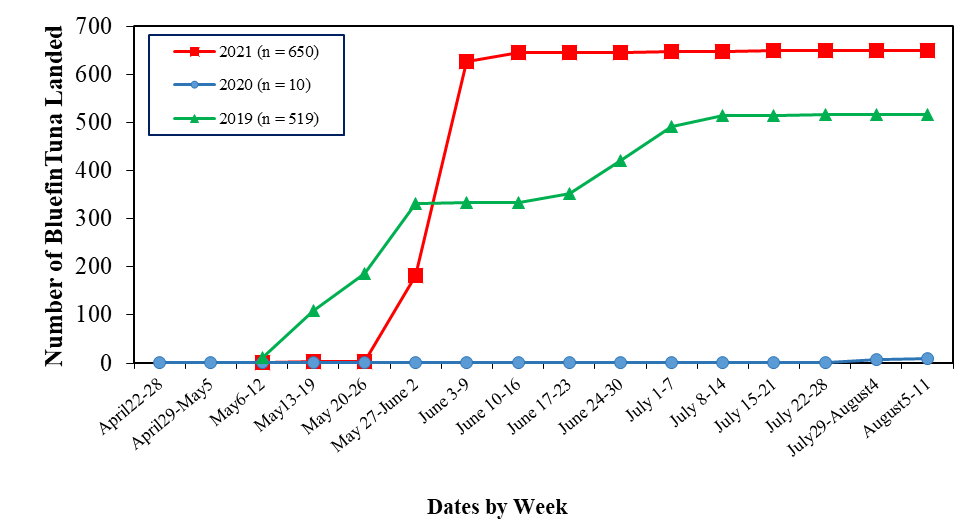 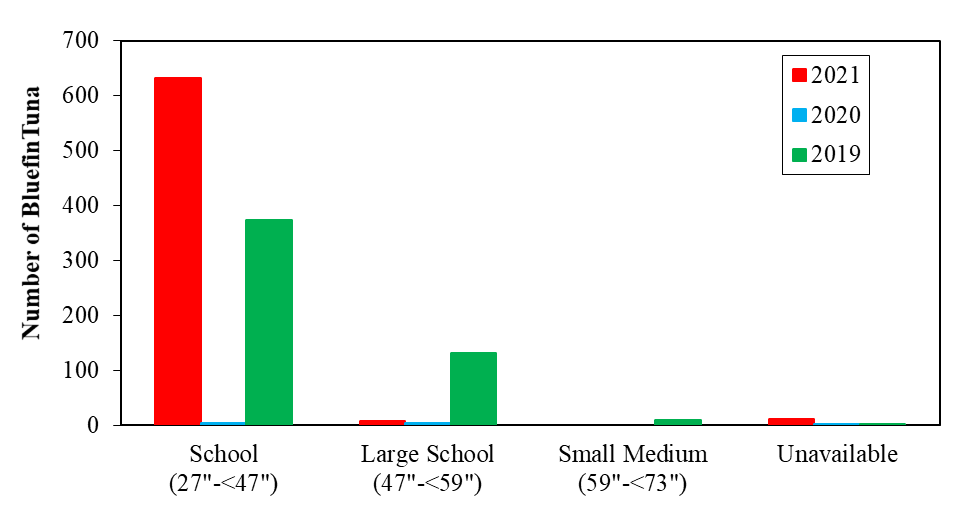 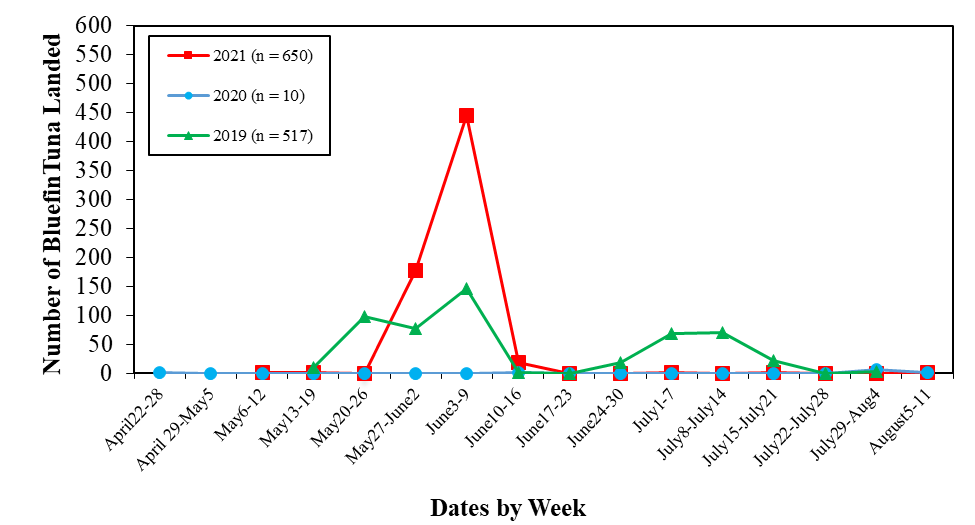 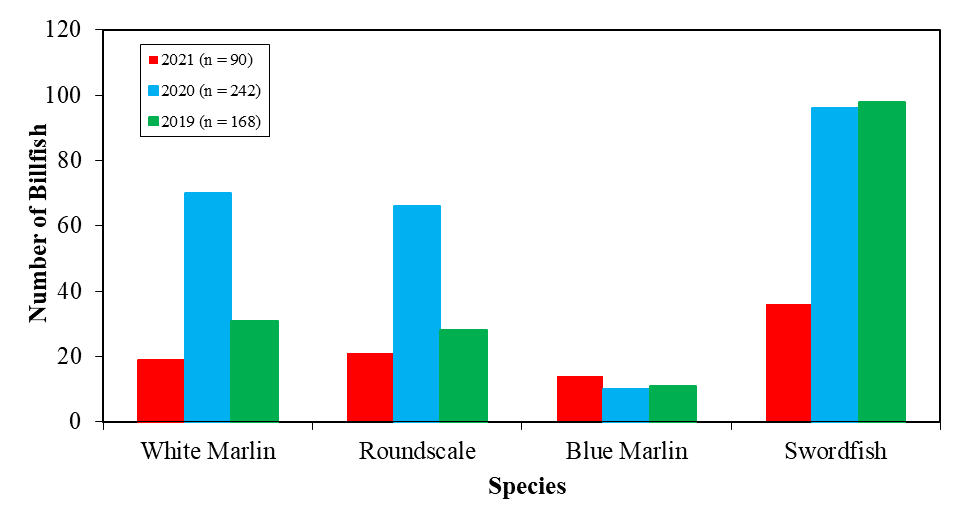 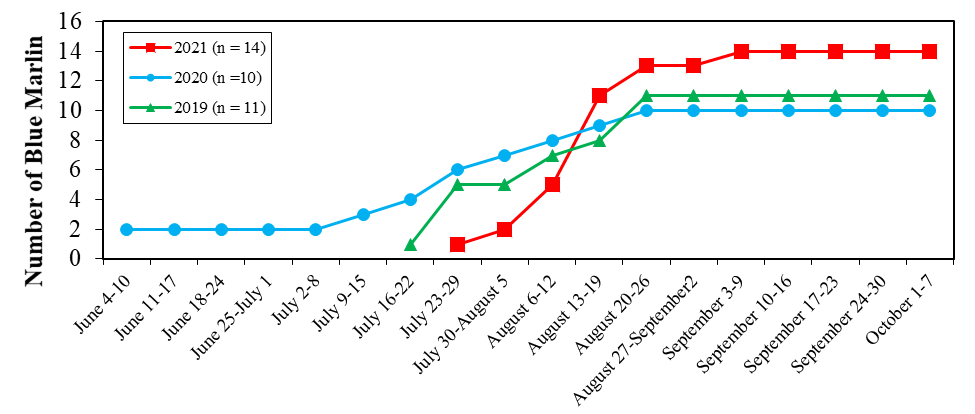 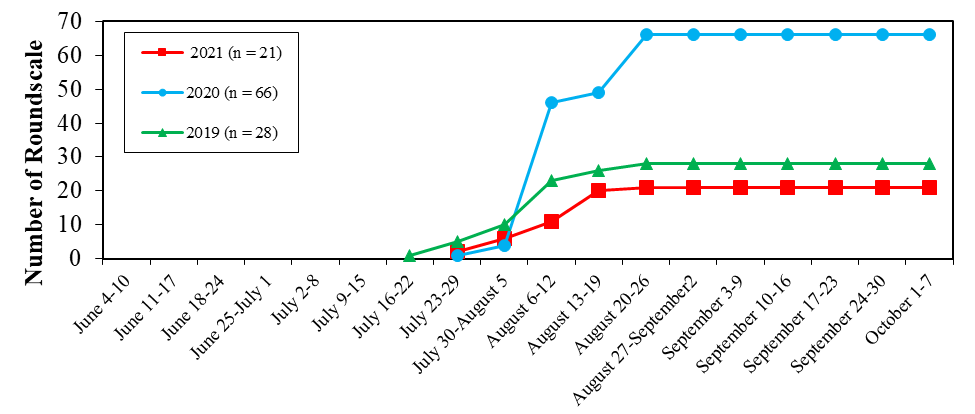 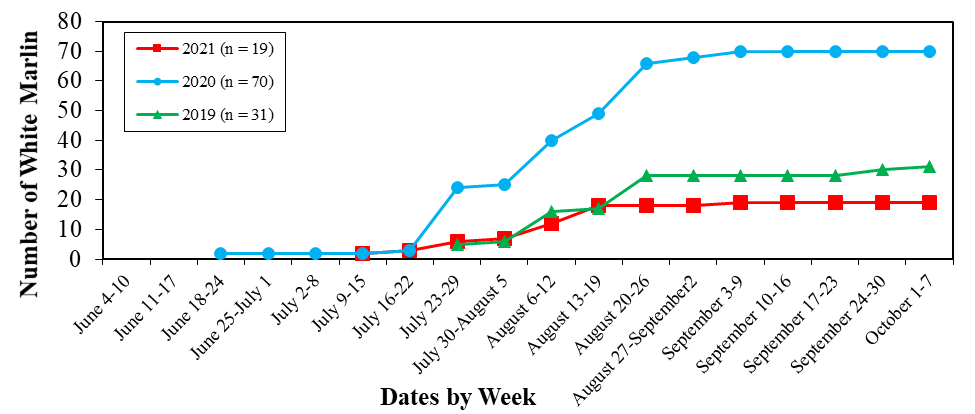 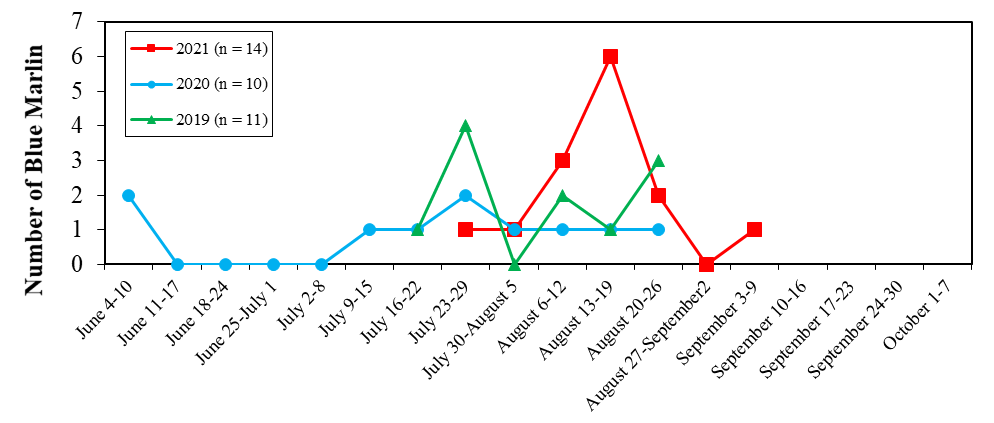 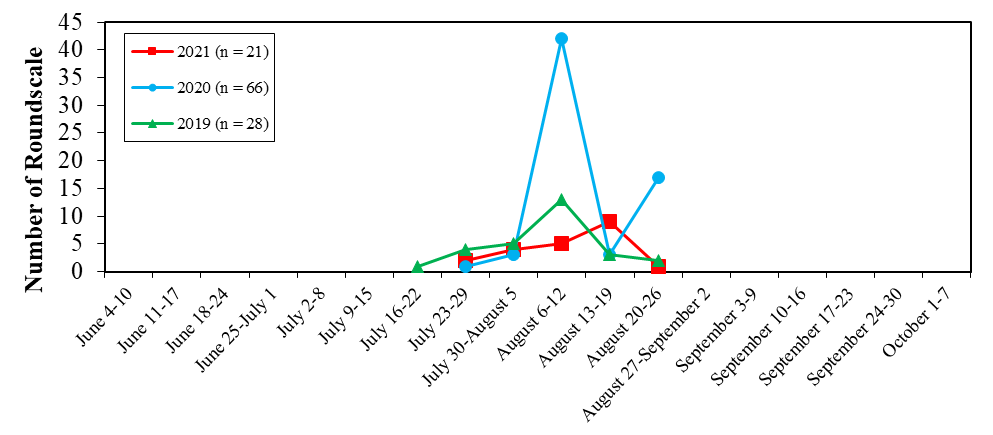 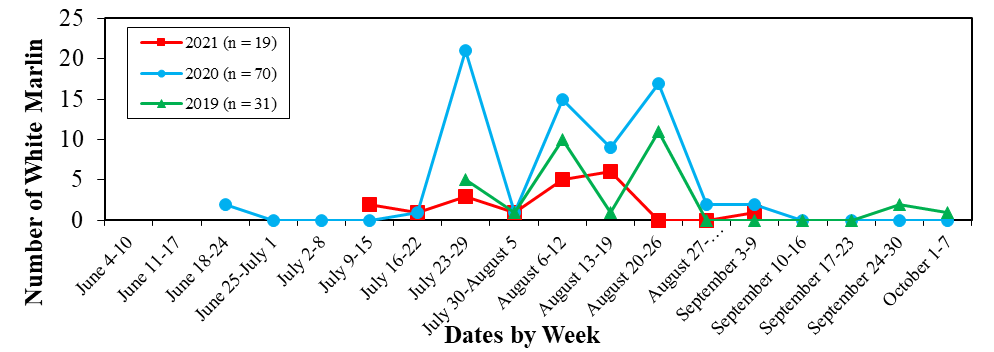 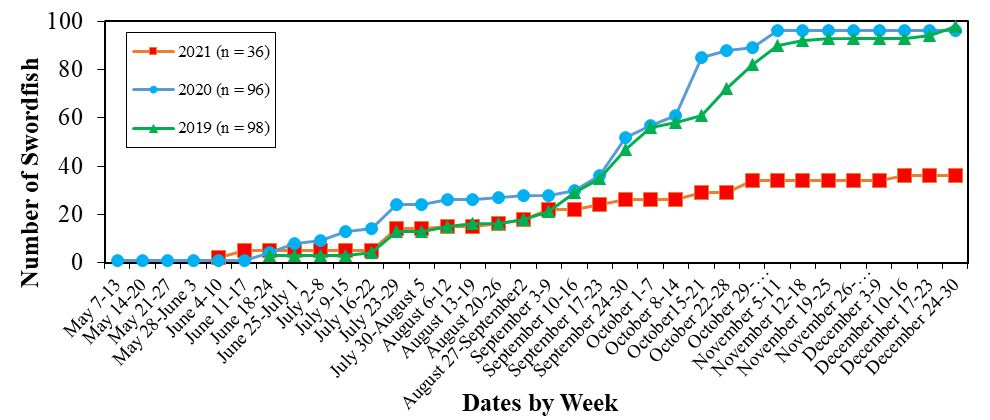 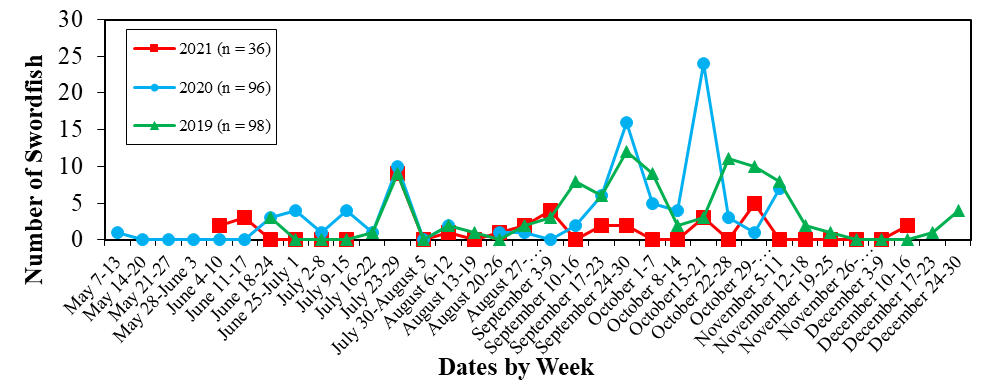 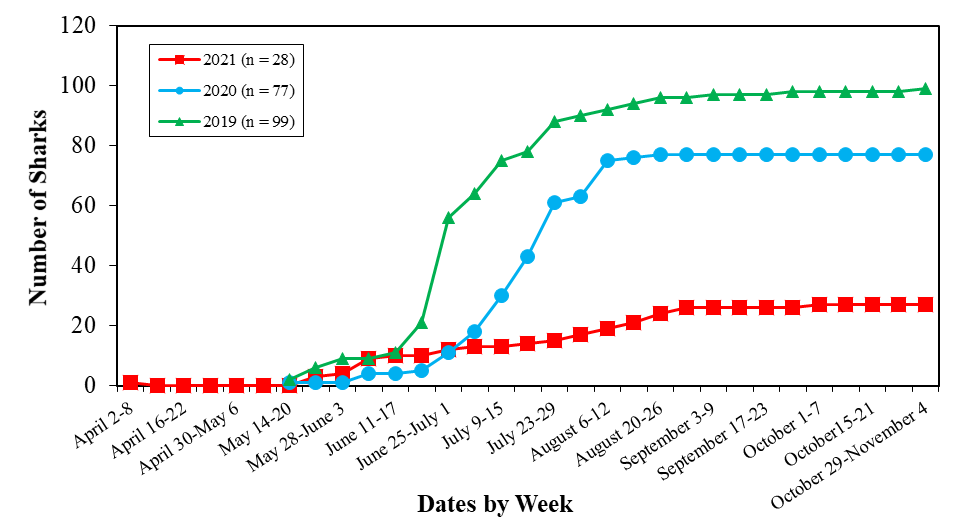 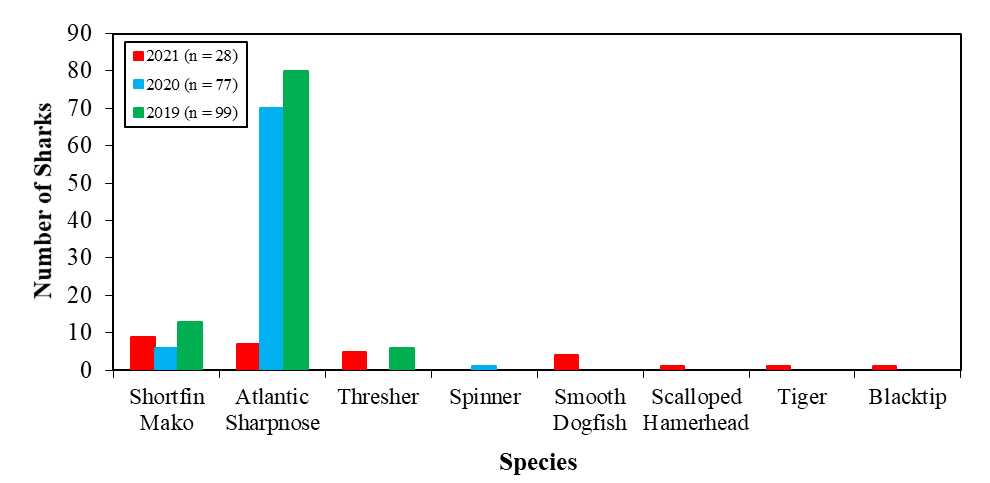 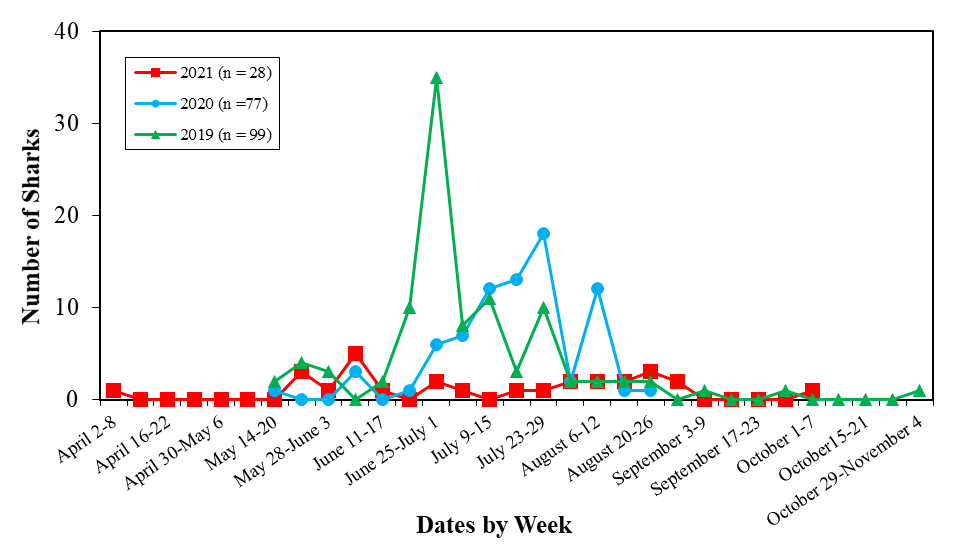 2021 Cooperative Agreement to Act as aRecreational Atlantic Bluefin Tuna, Billfish/Swordfish and Shark Reporting StationBetweenThe Maryland Department of Natural Resources&__________________________________________________The signatory operates this facility as a place of business open to the public with regular posted operating hours and will act as a reporting station for recreationally harvested Atlantic bluefin tuna and billfish (white marlin, blue marlin, sailfish), swordfish, and sharks landed in the State of Maryland in accordance with the following conditions. *               On a Daily Basis:From bluefin tuna anglers, collect COMPLETED Maryland bluefin tuna catch cards and                                            issue a uniquely numbered bluefin tuna tag to the angler.  Tags issued only upon receipt of the COMPLETED catch card.  Bluefin tuna cannot be removed from a vessel before the angler attaches the tag to the appropriate tuna.From billfish/swordfish anglers, collect COMPLETED Maryland billfish catch cards and issue a uniquely numbered billfish/swordfish tag to the angler.  Tags are issued only upon receipt of the COMPLETED catch card.  The billfish/swordfish cannot be removed from a vessel before the angler attaches the tag to the appropriate billfish/swordfish.From shark anglers, collect COMPLETED Maryland shark catch cards and issue a uniquely numbered shark tag to the angler.  Tags are issued only upon receipt of the COMPLETED catch card.  The shark cannot be removed from a vessel before the angler attaches the tag to the appropriate shark.The signatory, representing the reporting station, must account for all tags.The reporting station will allow personnel from the Maryland Department of Natural Resources to collect completed catch cards and inventory remaining tuna, billfish/swordfish and shark tags.  All tags must be kept in a secure location.Physical location address: ________________________________________________________Business mailing address: ________________________________________________________Telephone number: _____________________________________________________________Hours of operation: _____________________________________________________________Owner/Manager name: __________________________________________________________Contact person: ________________________________________________________________Person(s) responsible for checking catch cards & issuing tags: __________________________________________* The Department reserves the right to terminate reporting station status for any reason including but not limited to failure to maintain inventory of bluefin tuna, billfish/swordfish and shark tags and collect completed catch cards and/or failure to cooperate with Department personnel in retrieval of said items.                Authorized signature:_____________________________ Date:_____________________                Title:______________________________________________2021 Cooperative Agreement to Act as aRecreational Shark Reporting StationBetweenThe Maryland Department of Natural Resources&__________________________________________________The signatory operates this facility as a place of business open to the public with regular posted operating hoursand will act as a reporting station for recreationally harvested sharks landed in the State of Maryland in accordance with the following conditions. *               On a Daily Basis:                    1. From shark anglers, collect COMPLETED Maryland Shark Landing Cards and issue a uniquely                           numbered shark tag to the angler. Tags are issued only upon receipt of the COMPLETED landing                           card. The shark cannot be removed from the point of landing before the angler attaches the tag to                                           the appropriate shark.                    2. The signatory, representing the reporting station, must account for all tags.            3. The reporting station will allow personnel from the Maryland Department of Natural Resources to                   collect completed landing cards and inventory remaining shark tags. All tags must be kept in a                     secure location.Physical location address: ________________________________________________________Business mailing address: ________________________________________________________Telephone number: _____________________________________________________________Hours of operation: _____________________________________________________________Owner/Manager name: __________________________________________________________Contact person: ________________________________________________________________Person(s) responsible for checking catch cards & issuing tags: __________________________________________* The Department reserves the right to terminate reporting station status for any reason including butnot limited to failure to maintain inventory of shark tags and collect completed catch cards and/or failure to cooperate with Department personnel in retrieval of said items.Authorized signature:________________________________   Date: _____________________Title:______________________________BluefinBluefinBluefinBluefinBluefinBillfishBillfishBillfishBillfishBillfishSharksSharksSharksSharksSharksStationIssuedUsedReturnedNo Tag  NumberUnsettledIssuedUsedReturnedNo Tag NumberUnsettledIssuedUsedReturnedNo Tag NumberUnsettledAtlantic Tackle17259951810101010Bahia Marina501633110191037Fisherman’s Marina1113970210641028O.C. Fishing Center3661991442319613301812Talbot Street Pier & Marina8751362717102020Sunset Marina a359  1871591356203618018Pines Point Provisions and Seafood21714     881010White Marlin Marina5328256151129Buck’sN/AN/AN/AN/AN/AN/A1010Alltackle1919111101010Huk Big Fish Classic1010401b391010White Marlin Open10106417d471028MidAtlantic1010471829N/AN/AN/AO.C. Marlin ClubN/AN/AN/A2525N/AN/AN/AKiosk (receipt)N/AN/AN/A221UnreportedcN/AN/AN/A5Totals126858662564333   88 245215927132a One bluefin tag used for billfish. The marina did not have the HMS permit holder’s number. Could not find vessel contact information in permit list.b Dockhands began using tags issued to the marina instead of tags issued to the tournament. c The department completed catch cards for unreported landings discovered online.  The fishermen and or HMS permit holders were comtacted for these fish.   d Two billfish were tagged at other marinas instead of the tournament.a One bluefin tag used for billfish. The marina did not have the HMS permit holder’s number. Could not find vessel contact information in permit list.b Dockhands began using tags issued to the marina instead of tags issued to the tournament. c The department completed catch cards for unreported landings discovered online.  The fishermen and or HMS permit holders were comtacted for these fish.   d Two billfish were tagged at other marinas instead of the tournament.a One bluefin tag used for billfish. The marina did not have the HMS permit holder’s number. Could not find vessel contact information in permit list.b Dockhands began using tags issued to the marina instead of tags issued to the tournament. c The department completed catch cards for unreported landings discovered online.  The fishermen and or HMS permit holders were comtacted for these fish.   d Two billfish were tagged at other marinas instead of the tournament.a One bluefin tag used for billfish. The marina did not have the HMS permit holder’s number. Could not find vessel contact information in permit list.b Dockhands began using tags issued to the marina instead of tags issued to the tournament. c The department completed catch cards for unreported landings discovered online.  The fishermen and or HMS permit holders were comtacted for these fish.   d Two billfish were tagged at other marinas instead of the tournament.a One bluefin tag used for billfish. The marina did not have the HMS permit holder’s number. Could not find vessel contact information in permit list.b Dockhands began using tags issued to the marina instead of tags issued to the tournament. c The department completed catch cards for unreported landings discovered online.  The fishermen and or HMS permit holders were comtacted for these fish.   d Two billfish were tagged at other marinas instead of the tournament.a One bluefin tag used for billfish. The marina did not have the HMS permit holder’s number. Could not find vessel contact information in permit list.b Dockhands began using tags issued to the marina instead of tags issued to the tournament. c The department completed catch cards for unreported landings discovered online.  The fishermen and or HMS permit holders were comtacted for these fish.   d Two billfish were tagged at other marinas instead of the tournament.a One bluefin tag used for billfish. The marina did not have the HMS permit holder’s number. Could not find vessel contact information in permit list.b Dockhands began using tags issued to the marina instead of tags issued to the tournament. c The department completed catch cards for unreported landings discovered online.  The fishermen and or HMS permit holders were comtacted for these fish.   d Two billfish were tagged at other marinas instead of the tournament.a One bluefin tag used for billfish. The marina did not have the HMS permit holder’s number. Could not find vessel contact information in permit list.b Dockhands began using tags issued to the marina instead of tags issued to the tournament. c The department completed catch cards for unreported landings discovered online.  The fishermen and or HMS permit holders were comtacted for these fish.   d Two billfish were tagged at other marinas instead of the tournament.a One bluefin tag used for billfish. The marina did not have the HMS permit holder’s number. Could not find vessel contact information in permit list.b Dockhands began using tags issued to the marina instead of tags issued to the tournament. c The department completed catch cards for unreported landings discovered online.  The fishermen and or HMS permit holders were comtacted for these fish.   d Two billfish were tagged at other marinas instead of the tournament.a One bluefin tag used for billfish. The marina did not have the HMS permit holder’s number. Could not find vessel contact information in permit list.b Dockhands began using tags issued to the marina instead of tags issued to the tournament. c The department completed catch cards for unreported landings discovered online.  The fishermen and or HMS permit holders were comtacted for these fish.   d Two billfish were tagged at other marinas instead of the tournament.a One bluefin tag used for billfish. The marina did not have the HMS permit holder’s number. Could not find vessel contact information in permit list.b Dockhands began using tags issued to the marina instead of tags issued to the tournament. c The department completed catch cards for unreported landings discovered online.  The fishermen and or HMS permit holders were comtacted for these fish.   d Two billfish were tagged at other marinas instead of the tournament.a One bluefin tag used for billfish. The marina did not have the HMS permit holder’s number. Could not find vessel contact information in permit list.b Dockhands began using tags issued to the marina instead of tags issued to the tournament. c The department completed catch cards for unreported landings discovered online.  The fishermen and or HMS permit holders were comtacted for these fish.   d Two billfish were tagged at other marinas instead of the tournament.a One bluefin tag used for billfish. The marina did not have the HMS permit holder’s number. Could not find vessel contact information in permit list.b Dockhands began using tags issued to the marina instead of tags issued to the tournament. c The department completed catch cards for unreported landings discovered online.  The fishermen and or HMS permit holders were comtacted for these fish.   d Two billfish were tagged at other marinas instead of the tournament.a One bluefin tag used for billfish. The marina did not have the HMS permit holder’s number. Could not find vessel contact information in permit list.b Dockhands began using tags issued to the marina instead of tags issued to the tournament. c The department completed catch cards for unreported landings discovered online.  The fishermen and or HMS permit holders were comtacted for these fish.   d Two billfish were tagged at other marinas instead of the tournament.a One bluefin tag used for billfish. The marina did not have the HMS permit holder’s number. Could not find vessel contact information in permit list.b Dockhands began using tags issued to the marina instead of tags issued to the tournament. c The department completed catch cards for unreported landings discovered online.  The fishermen and or HMS permit holders were comtacted for these fish.   d Two billfish were tagged at other marinas instead of the tournament.a One bluefin tag used for billfish. The marina did not have the HMS permit holder’s number. Could not find vessel contact information in permit list.b Dockhands began using tags issued to the marina instead of tags issued to the tournament. c The department completed catch cards for unreported landings discovered online.  The fishermen and or HMS permit holders were comtacted for these fish.   d Two billfish were tagged at other marinas instead of the tournament.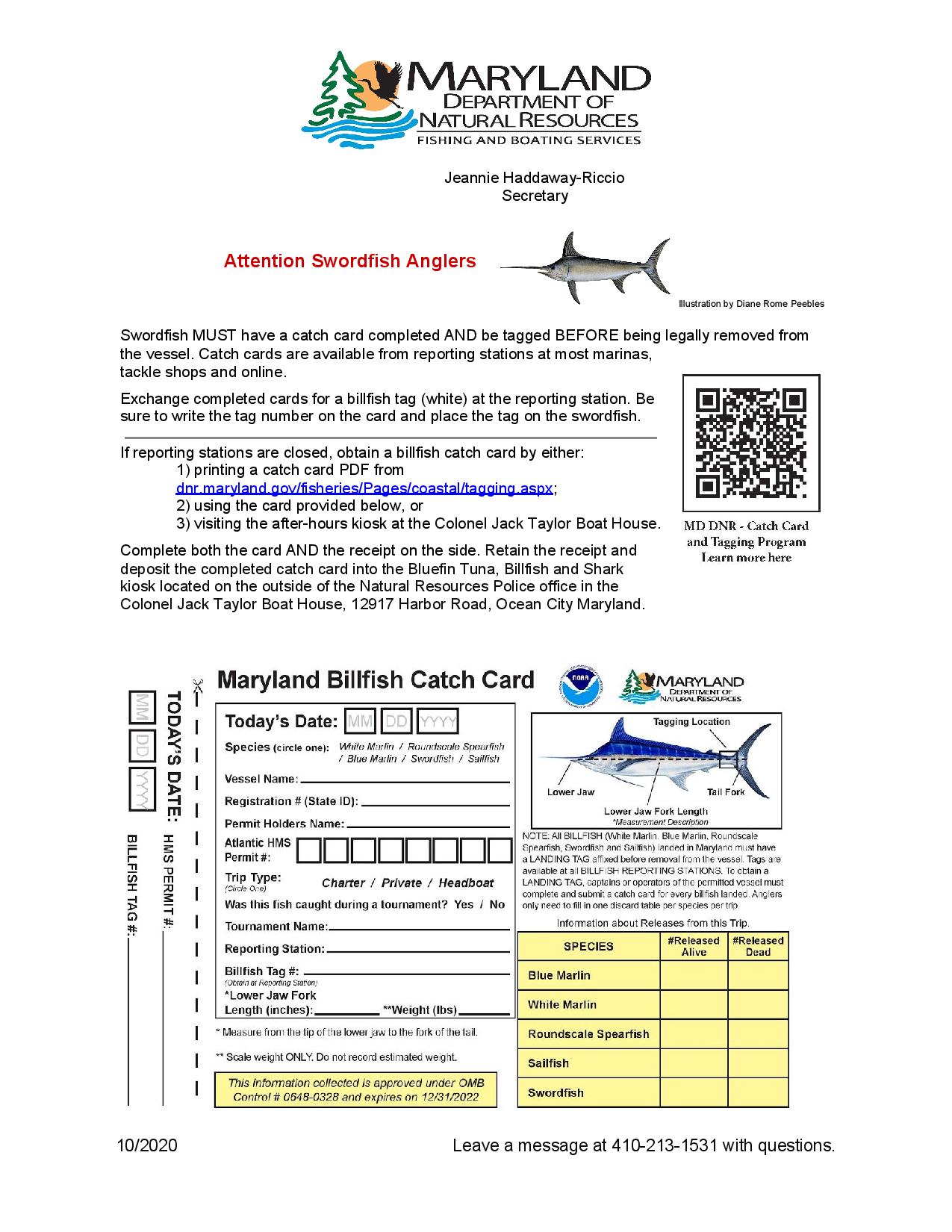 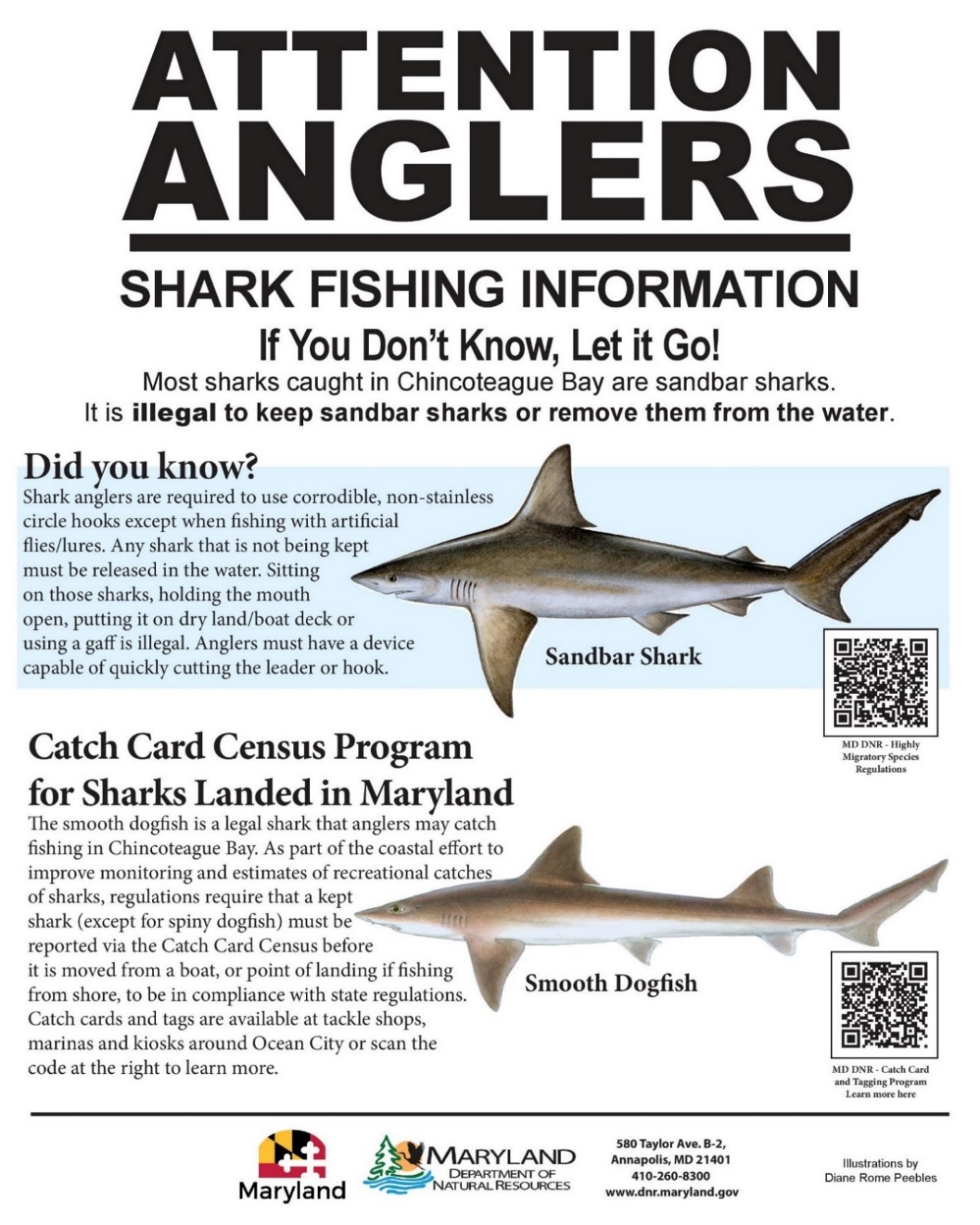 DateCommon NameLength (Inches)Weight (Pounds)Trip TypeTournament7/23/2021Blue Marlin104.5436PrivateHuk Big Fish Classic8/2/2021Blue Marlin116.5559.5PrivateWhite Marlin Open8/6/2021Blue Marlin128775PrivateWhite Marlin Open8/6/2021Blue Marlin115.5511.8PrivateWhite Marlin Open8/6/2021Blue Marlin109450CharterWhite Marlin Open8/16/2021Blue Marlin122681PrivateMidAtlantic8/16/2021Blue Marlin112.5487PrivateMidAtlantic8/18/2021Blue Marlin135958PrivateMidAtlantic8/18/2021Blue Marlin104383PrivateMidAtlantic8/18/2021Blue Marlin104355PrivateMidAtlantic8/18/2021Blue Marlin108382PrivateMidAtlantic8/20/2021Blue Marlin107472CharterMidAtlantic8/21/2021Blue Marlin136.51135PrivateMidAtlantic9/7/2021Blue Marlin99.75372PrivateN/A7/24/2021Roundscale Spearfish71.559.5CharterHuk Big Fish Classic7/24/2021Roundscale Spearfish7059PrivateHuk Big Fish Classic8/2/2021Roundscale Spearfish72.566PrivateWhite Marlin Open8/3/2021Roundscale Spearfish70.568CharterWhite Marlin Open8/3/2021Roundscale Spearfish7059CharterWhite Marlin Open8/3/2021Roundscale Spearfish69.5UnknownUnknownWhite Marlin Open8/6/2021Roundscale Spearfish69UnknownPrivateWhite Marlin Open8/6/2021Roundscale Spearfish7165PrivateWhite Marlin Open8/6/2021Roundscale Spearfish7366PrivateWhite Marlin Open8/6/2021Roundscale Spearfish7470PrivateWhite Marlin Open8/6/2021Roundscale Spearfish7157PrivateWhite Marlin Open8/16/2021Roundscale Spearfish68.75UnknownPrivateMidAtlantic8/16/2021Roundscale Spearfish71.2568PrivateMidAtlantic8/16/2021Roundscale Spearfish68.5UnknownPrivateMidAtlantic8/16/2021Roundscale Spearfish69.559PrivateMidAtlantic8/16/2021Roundscale Spearfish70.566PrivateMidAtlantic8/16/2021Roundscale Spearfish70.7568PrivateMidAtlantic8/17/2021Roundscale Spearfish6960PrivateMidAtlantic8/18/2021Roundscale Spearfish68.5UnknownPrivateMidAtlantic8/18/2021Roundscale Spearfish69.2558PrivateMidAtlantic8/20/2021Roundscale Spearfish70.2563PrivateMidAtlantic6/7/2021Swordfish60176CharterN/A6/10/2021Swordfish54UnknownCharterN/A6/14/2021Swordfish86291PrivateN/A6/14/2021Swordfish0195PrivateN/A6/17/2021Swordfish72141HeadboatN/A7/23/2021Swordfish68.5159PrivateHuk Big Fish Classic7/23/2021Swordfish69184CharterHuk Big Fish Classic7/24/2021Swordfish64123.5CharterHuk Big Fish Classic7/24/2021Swordfish5990.5PrivateHuk Big Fish Classic7/24/2021Swordfish68159.5PrivateHuk Big Fish Classic7/24/2021Swordfish71167.5PrivateHuk Big Fish Classic7/24/2021Swordfish66.8142.5CharterHuk Big Fish Classic7/24/2021Swordfish85.5239.5PrivateHuk Big Fish Classic7/24/2021Swordfish83301PrivateHuk Big Fish Classic8/6/2021Swordfish87318.5CharterWhite Marlin Open8/25/2021Swordfish0150PrivateN/A8/27/2021Swordfish51UnknownCharterN/A8/29/2021Swordfish48.5UnknownPrivateN/A9/4/2021Swordfish5790PrivateN/A9/4/2021Swordfish50UnknownPrivateN/A9/5/2021Swordfish80250PrivateN/A9/7/2021Swordfish50UnknownPrivateN/A9/19/2021Swordfish80UnknownCharterN/A9/20/2021Swordfish5062CharterN/A9/27/2021Swordfish5366CharterN/A9/27/2021Swordfish68UnknownPrivateN/A10/15/2021Swordfish59102CharterBishop Broadbill Bash10/15/2021Swordfish78218CharterBishop Broadbill Bash10/15/2021Swordfish58102CharterBishop Broadbill Bash11/2/2021Swordfish5260PrivateN/A11/2/2021Swordfish5570PrivateN/A11/2/2021Swordfish70UnknownCharterN/A11/3/2021Swordfish51.567PrivateN/A11/3/2021Swordfish6191PrivateN/A12/14/2021Swordfish50UnknownPrivateN/A12/14/2021Swordfish56UnknownPrivateN/A7/12/2021White Marlin6765CharterN/A7/14/2021White Marlin66UnknownCharterN/A7/19/2021White Marlin7675CharterN/A7/23/2021White Marlin6963PrivateHuk Big Fish Classic7/24/2021White Marlin6872CharterHuk Big Fish Classic7/24/2021White Marlin6962PrivateHuk Big Fish Classic8/2/2021White Marlin72.582.5PrivateWhite Marlin Open8/6/2021White Marlin7685.5CharterWhite Marlin Open8/6/2021White Marlin7577PrivateWhite Marlin Open8/6/2021White Marlin7060.5PrivateWhite Marlin Open8/6/2021White Marlin7178.5PrivateWhite Marlin Open8/11/2021White Marlin6765PrivateN/A8/15/2021White Marlin7989PrivateN/A8/15/2021White Marlin6968PrivateN/A8/16/2021White Marlin69.569PrivateMidAtlantic8/16/2021White Marlin7480PrivateMidAtlantic8/17/2021White Marlin6975CharterMidAtlantic8/17/2021White Marlin7182PrivateMidAtlantic9/7/2021White Marlin71UnknownCharterN/A